Publicado en Ciudad de México el 20/02/2017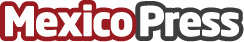 CuldeSac™ afianza su presencia en México con la presentación de un innovador showroom para Mármoles ArcaEl edificio está abierto al público general y cuenta con más de 6.000m2 dedicados a la muestra y la venta de materiales, así como a acoger los espacios de oficina de ambas marcas. Bautizado como ‘Design Center Toreo’ y ubicado al norte de la Ciudad de México, el proyecto de arquitectura y contract creado por el reconocido estudio español propone una experiencia de compra diferencial dentro del sector.
Datos de contacto:Alicia MatallínResponsable de Comunicación, CuldeSac™(0034) 667 674 577Nota de prensa publicada en: https://www.mexicopress.com.mx/culdesac-afianza-su-presencia-en-mexico-con-la Categorías: Interiorismo Oficinas Otras Industrias Arquitectura http://www.mexicopress.com.mx